請導師協助班上同學依指示加入防疫線上班級。登入同學學校公用gmail帳號後，依指示加入classroom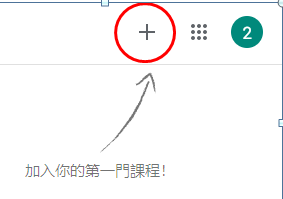 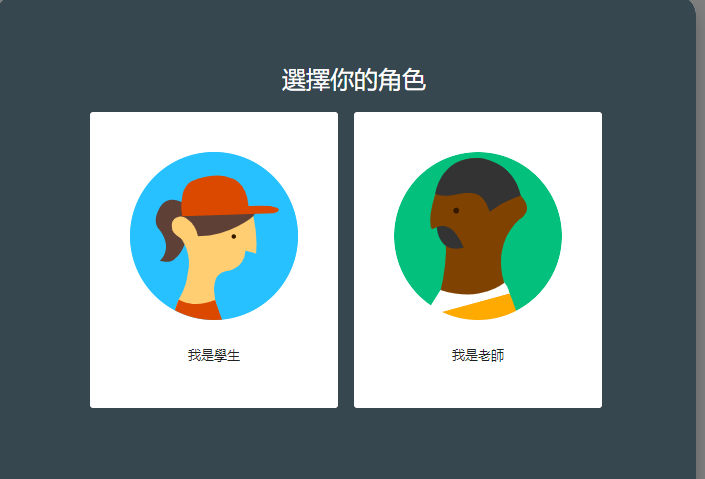 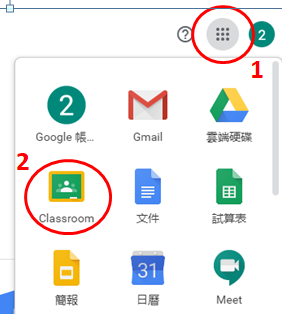 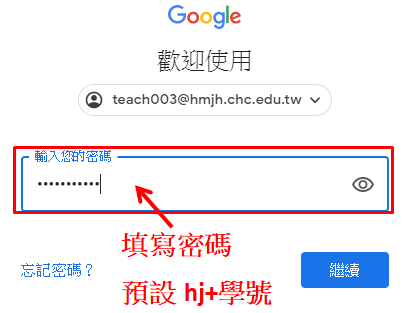 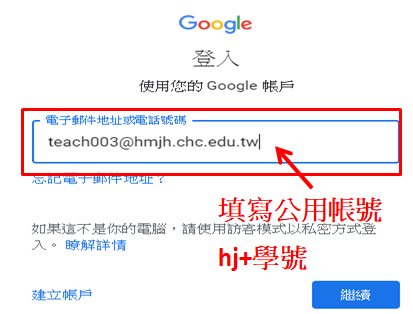 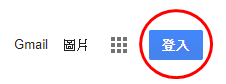 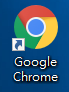 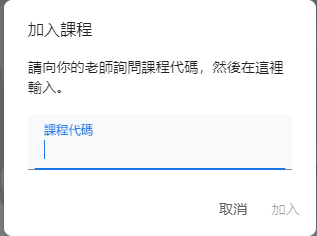  下載 classroom APP，步驟與電腦版相同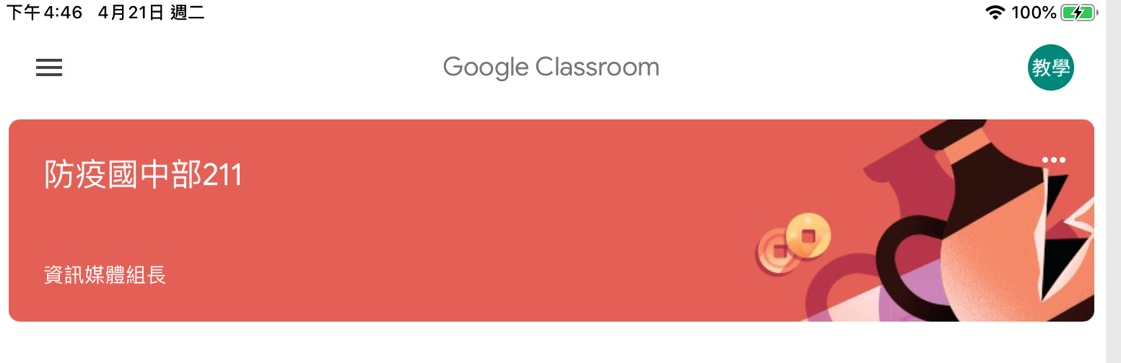 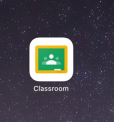 有問題請洽資媒組(分機512)